ПЛАН ЗАСТРОЙКИКОМПЕТЕНЦИИ «СПАСАТЕЛЬНЫЕ РАБОТЫ»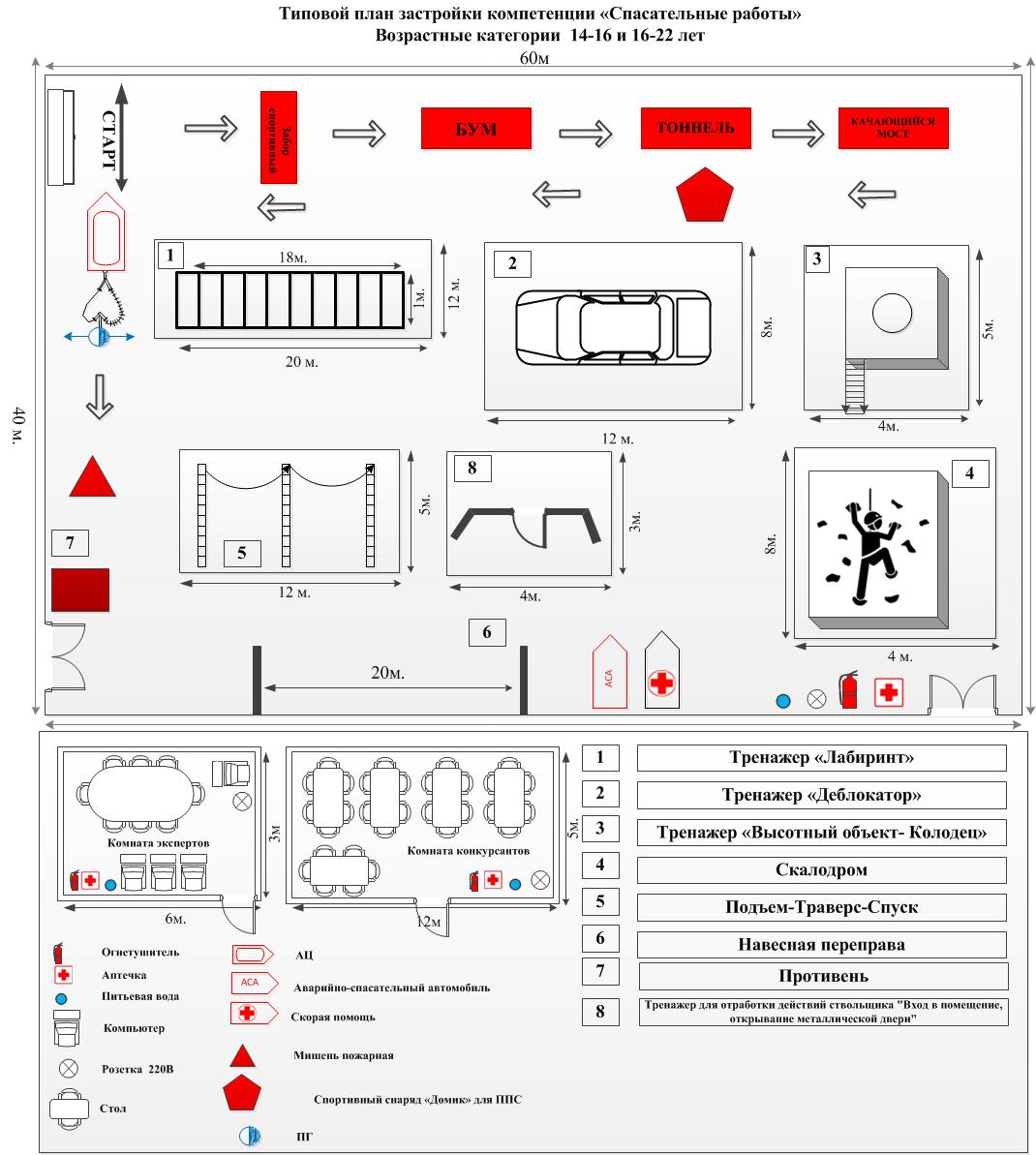 